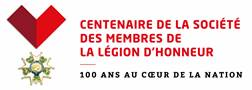 Section SMLH / Paris Ve  Dîner-débat au Palais du Luxembourg (restaurant du Sénat)Jeudi 25 novembre 2021avecl’Amiral (2S) Alain COLDEFYAncien major général des ArméesPrésident de la SMLH(auteur de « Le Sel et les Étoiles)« Les grands enjeux maritimes mondiaux de la France, et comment y fait-elle face ? »Accueil de 19h15 à 19h45 précisesPièce d’identité et passe sanitaire obligatoires pour l’accès au 15ter rue de Vaugirard 75006 ParisPrix de la soirée :    60€ par personne (30€ pour les non imposables)Fiche d’inscriptionÀ adresser impérativement avant le 15 novembre au trésorier :Dr Jean VALMARY, 9 rue des Arènes – 75005 Parisavec un chèque à l’ordre de la SMLH / Paris 5èmeNom & prénom :    _____________________________________________________Section SMLH ou association :   ___________________________________________Adresse :   ____________________________________________________________Mail :   _______________________________________________________________Tél :   ________________________________________________________________Je m’inscris pour le dîner-débat du jeudi 25 novembre 2021Je serai accompagné(e) de :  Mme/M. Nom : ________________ Prénom : _________